 1.  Check service information for the exact procedures to follow to determine the cause of a vibration or noise concern in the differential assembly or transfer case (describe the test procedures).	____________________________________________________________________
		____________________________________________________________________	____________________________________________________________________	____________________________________________________________________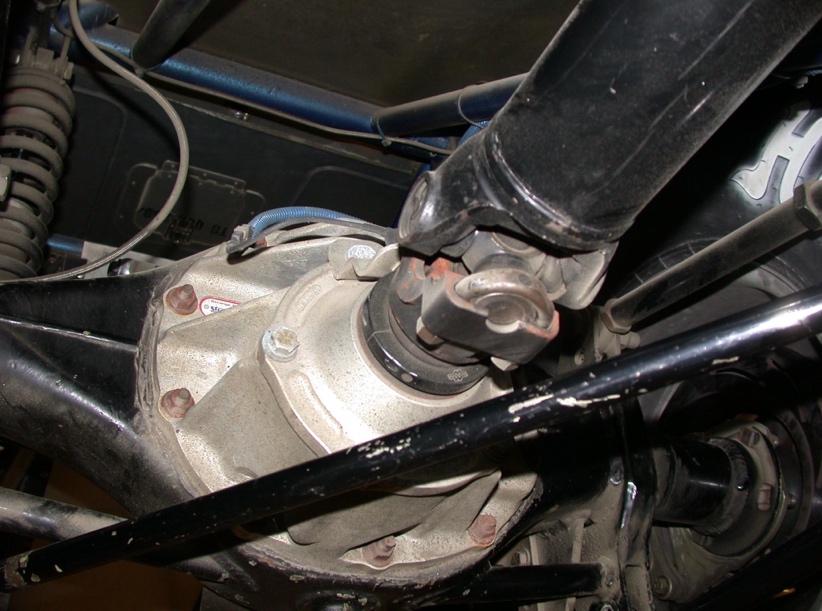  2.  Based on the test results, what is the needed action?  _____________________________		____________________________________________________________________		____________________________________________________________________